МЕТОДИЧКА 2.А. ПК2. ФИРМА1. Фирма. Цели фирмы2. Производственная функция и ее характеристики3. Равновесие (оптимум) фирмы4. Максимизация прибыли фирмы5. Рынки факторов производства6. Примеры решения задач1. Фирма. Цели фирмы1. ФИРМА. ЦЕЛИ ФИРМЫФИРМА - производитель -  хозяйствующий субъект, осуществляющий преобразование факторов производства (труд, земля, капитал) в конечный продукт, который реализуется на рынке с целью получения прибыли.       Организационно-правовые формы фирм1.Хозяйственные товарищества. Товарищество — договорное объединение участников для осуществления предпринимательской деятельности.       Хозяйственными товариществами признаются коммерческие организации с разделенным на доли складочным капиталом. Вкладом в имущество хозяйственного товарищества могут быть деньги, ценные бумаги, другие вещи или имущественные права, имеющие денежную оценку.Хозяйственные товарищества могут создаваться в форме полного товарищества и товарищества на вере (коммандитные товарищества).   Полное товарищество — это объединение двух или более лиц для осуществления предпринимательской деятельности с целью получения прибыли, участники которого лично участвуют в делах товарищества и каждый несет полную ответственность по обязательствам товарищества не только вложенным капиталом, но и всем своим имуществом.    Товарищество на вере (коммандитное товарищество) — это объединение двух или более лиц для осуществления предпринимательской деятельности, в котором одни участники (полные товарищи) несут полную ответственность по обязательствам товарищества, как своим вкладом, так и всем своим имуществом, а другие (коммандитисты или вкладчики) отвечают только своим вкладом.   Хозяйственные общества. Общество — коммерческая организация с разделенным на доли уставным капиталом.   Хозяйственные общества могут создаваться в форме: общества с ограниченной ответственностью (ООО), общества с дополнительной ответственностью (ОДО), открытого акционерного общества (ОАО), закрытого акционерного общества (ЗАО).    Общество с ограниченной ответственностью (ООО) — учрежденное одним или несколькими лицами хозяйственное общество, уставный капитал которого разделен на доли определенных учредительными документами размеров. Организационно-правовая конструкция общества с дополнительной ответственностью (ОДО) практически полностью совпадает с основой ООО, за исключением того, что участники ОДО могут быть привлечены к имущественной ответственности по долгам общества их личным имуществом, причем в солидарном порядке.    Акционерное общество. Акционерное общество (АО) — коммерческая организация, уставный капитал которой образуется за счет номинальной стоимости акций, приобретенных акционерами и удостоверяющих обязательственные права этих акционеров.Основные формы объединения субъектов хозяйствованияЦЕЛИ  ФИРМЫ    Фирма представляется как действующая производственная функция. Считается, что экономической целью фирмы как экономического агента является максимизация (экономической) прибыли. Другой важной целью является рост фирмы, так как только при этом условии могут быть достигнуты отдельные частные цели различных фирм, среди которых выделяют: -защитные цели, которые включат защиту интересов фирмы от конкуренции, достижение наибольших доходов, прибыли, заработной платы; -позитивные цели, которые предполагают достижение определенных финансовых результатов, повышение по службе, улучшение условий труда и т.д.; -сочетание конечных результатов с действиями, которые обеспечили бы этот рост; -постоянная и долгосрочная демонстрация стабильности или еще лучше роста доходов, свидетельствующая об устойчивом положении фирмы в условиях конкуренции, чтобы вызвать к ней доверие; -технический прогресс для отдельных фирм, имеющих достаточное количество квалифицированной рабочей силы.    Минимизация убытков является оборотной стороной максимизации прибыли как одной из целей деятельности предприятия. Эти два понятия неразрывно связаны между собой.   Цикл жизни фирмы.   Цикл жизни фирмы - это определенный период времени, в течение которого оно обладает жизнеспособностью на рынке.  2. ПРОИЗВОДСТВЕННАЯ ФУНКЦИЯ И ЕЕ ХАРАКТЕРИСТИКИВопросы:1.      Постоянные и переменные факторы производства. Роль временного периода.2.      Свойства производственных функций. Общий, средний и предельный продукт.3.      Убывающая отдача переменного ресурса. Стадии производства.4.      Отдача от масштаба.5.      Взаимозаменяемость и взаимодополняемость факторов производства.Основные термины: 1) производительность и эффективность; 2) краткосрочный и долгосрочный периоды; 3) производственная функция; 4) амортизация; 5) изокванта и карта изоквант; 6) MRTS (предельная норма технологического замещения); 7) закон убывающей предельной отдачи; 8) изокоста; 9) равновесие производителя; 10) отдача от масштаба; 11) общий, средний и предельный продукт. 10.3.1. Факторы производства   Для осуществления любой производственной деятельности предприятие использует природные, материальные, трудовые и финансовые ресурсы. Реально вовлеченные в процесс производства ресурсы называют факторами производства. Производственные факторы многообразны. Существуют различные подходы к их классификации. В марксистской теории выделяют две группы факторов: вещественные и личные.
   Экономическая теория западных экономистов основывается на теории трех факторов производства, выдвинутой еще французским экономистом Ж.-Б. Сеем (1767-1832). В качестве основных факторов производства они называют землю, капитал, труд.
   В современных условиях в качестве самостоятельного фактора производства экономисты выделяют предпринимательство.
   Предпринимательство как особый тип экономического мышления характеризуется умением предвидеть и принять правильное решение, инициативностью, деловитостью и гибкостью, новаторством, способностью преодолевать страх и идти на риск.
   Предпринимательство проявляется в наиболее эффективном соединении всех производственных ресурсов с целью максимизации дохода.
   Существуют различные виды предпринимательства: производственное, торговое, финансовое, посредническое, страховое.
   В производственном предпринимательстве основной, определяющей функцией является производство. Предприниматель сам организует производство и распределяет полученные доходы.
   На современном этапе особое значение приобретают так называемые специфические факторы производства: информация, наука, технология, производственная и социальная инфраструктура.
   Предприятию безразлично, чем является тот или иной фактор производства. Они все в равной степени необходимы, так как отсутствие какого-либо из них ведет к остановке производства.
   Однако при создании каждого блага необходимо обязательное использование какого-либо определенного числа факторов производства.
   Факторы, применяемые в производстве, подразделяются на постоянные (фиксированные) и переменные.
   Постоянными факторами производства называют те количественные масштабы применения, которые нельзя изменить на данном временном отрезке. Как правило, большинство производственных факторов являются постоянными только в краткосрочном периоде. Это такой период, в течение которого некоторые производственные факторы предприятия не могут быть изменены.
   Так, производственные мощности предприятия в этом периоде остаются неизменными, т.е. постоянными, но объем производства может быть изменен путем применения большего или меньшего количества живого труда, сырья и других ресурсов.
   Переменными факторами производства называют такие, количественный состав которых может быть изменен на данном временном отрезке. Таким периодом времени, как правило, является долгосрочный период. Это достаточно продолжительный период для того, чтобы предприятие смогло изменить все факторы производства, приспособиться к требованиям изменившейся ситуации. В долгосрочном периоде все факторы считаются переменными.
   Продолжительность временных периодов на различных предприятиях разная. Так, видимо, швейной фабрике достаточно для изменения всех факторов производства 5-6 месяцев, а тракторному заводу - 3-5 лет.
   Все факторы производства характеризуются рядом свойств: они находятся в развитии и изменении; взаимосвязаны и взаимообусловлены и до определенной степени являются взаимозаменяемыми и взаимодополняемыми.
   Рассмотрим возможности различного сочетания факторов производства с помощью такого понятия, как производственная функция.Производственная функция предприятия   Объем произведенных благ зависит прежде всего от количества вводимых факторов производства. Причем между количеством используемых факторов производства и количеством выхода продукции существует непосредственная зависимость. Эта зависимость описывается следующей производственной функцией:Q = ƒ (x1, x2, x3, ... xn),где Q - количество произведенного продукта; x1, x2, x3, ... xn - используемые факторы производства. 
   Как правило, в микроэкономическом анализе используется двухфакторная функция (земля обычно в расчет не принимается), которая имеет следующий вид:Q = ƒ (L,K),где L - затраты труда; К - затраты капитала.
   Производственная функция отражает возможный максимальный объем выпуска продукции (Q) при определенном сочетании производственных факторов, обеспеченных минимальными затратами. Производственная функция строится для конкретной технологии. Изменение технологии приводит к новой производственной функции. Для каждого производства существует своя производственная функция. Современная национальная экономика - это миллион производственных функций. Для каждого предприятия определение своей производственной функции заключается в нахождении оптимального сочетания факторов производства для данного объема производства. Производственная функция предполагает существование бесконечного числа комбинаций, в которых могут сочетаться между собой факторы производства.
   Предприятие должно находить такое сочетание факторов производства, при котором эффективность производства будет максимальной. Оно никогда не будет применять комбинацию факторов производства, снижающую выпуск продукции или ведущую к нерациональному использованию ресурсов.
   Однако наиболее оптимальное сочетание факторов производства для предприятия сегодня может оказаться невыгодным завтра. Оно зависит от уровня цен на факторы производства, изменений в научно-техническом прогрессе, размеров производства и т. д. Вот почему поиск этих сочетаний у предприятия должен быть регулярным. 10.4.2. Закон убывающей предельной производительности факторов производства   В основе существующей взаимосвязи между изменениями совокупного, среднего и предельного продуктов лежит закон убывающей предельной производительности (убывающей отдачи факторов производства). Этот закон гласит: если последовательно увеличивать затраты переменного фактора при неизменных других факторах, то наступит момент, когда дальнейшее присоединение единиц переменного фактора к фиксированным дает уменьшающийся предельный продукт в расчете на каждую последующую единицу переменного ресурса. Другими словами, если количество рабочих, обслуживающих данное оборудование, брать за переменный фактор, и оно будет увеличиваться, то рост объема производства будет происходить все медленнее, по мере того, как больше рабочих будет привлекаться к производству.
   Каждый новый рабочий вносит меньший вклад в общий объем производства по сравнению со своими предшественниками.
   Закон действует при следующих условиях:
   • только в краткосрочном периоде, в котором хотя бы один из факторов производства остается неизменным;
   • если все единицы переменного фактора однородны, например, все работники одной квалификации, одних способностей. Предельный продукт начинает убывать не потому, что нанятые позднее рабочие оказались менее квалифицированными, а потому, что относительно большее количество их занято при той же величине имеющегося капитала (производственных фондов);
   • при неизменном состоянии техники и технологий производства. Если же вследствие технического прогресса они совершенствуются, то границы действия этого закона изменяются. Так, совершенствование технологии приводит к тому, что при тех же затратах факторов производства выпуск продукции возрастает, или же можно получить такой объем выпускаемой продукции с относительно меньшими затратами факторов производства.Долгосрочный производственный период и замещение факторов производства   Если предприятие уже работает на полную мощность, то оно не может увеличить выпуск продукции только за счет увеличения численности работников и дополнительных материалов. Ему нужно расширить свои помещения и установить больше оборудования. Заводские здания и тяжелое специализированное оборудование нельзя быстро изменить. Чтобы их построить, смонтировать и установить, потребуется относительно длительный период. Этот период необходим предприятию для изменения объемов всех факторов производства, которые оно использует (т.е. постоянные и переменные).
   Предположим, что процесс производства на мебельной фабрике в долгосрочном периоде осуществляется путем использования только двух факторов: труда и капитала. Так как оба фактора переменные, то производство одного и того же объема мебели может осуществляться путем использования их различных комбинаций.
   Производственную функцию этой фабрики представим в виде табл. 2.8, которую называют производственной сеткой.Таблица 2.8. Производственная сетка мебельной фабрики   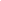 Рис. 2.12. Изокванта   Производственная сетка показывает, каким будет объем выпуска мебели при определенных затратах труда и капитала. Например, если использовать в процессе производства 300 человек и 50 машин, то максимальный объем производства мебели при данной технологии будет равен 97 единицам.
   На основании данных производственной сетки графически изобразим производственную функцию для определенного объема производства, например, для 57 единиц мебели. Их можно произвести с помощью следующих комбинаций труда и капитала:
   1) 100 L и 60 К;
   2) 200 L и 30 К;
   3) 300 L и 20 К;
   4) 600 L и 10 К.
   Если указанные различные варианты сочетания труда и капитала соединим непрерывной линией, то получим кривую, называемую изоквантой производства 57 единиц мебели.
   Изокванта (isoquant - от слов iso - тот же самый и quant - количество) - это кривая, определяющая все возможные варианты сочетания ресурсов, которые могут быть использованы для производства данного объема продукции (рис. 2.12).10.5.2. Предельная норма технологического замещения   Изокванта не только показывает, что факторы производства взаимозаменяемые, но и дает возможность определить пропорции (количественное соотношение) их замены. Для этого используется показатель предельной нормы технологического замещения производственных факторов (MRTS - англ. marginal rate of technological substitution). С помощью его можно определить, каким количеством одного фактора может быть заменена одна единица другого фактора при условии, что объем производства остается без изменений.
   Можно рассчитать предельную норму технологического замещения в каждой точке изокванты. При движении по изокванте сверху вниз происходит уменьшение потребления капитала и увеличение затрат труда (рис. 2.13).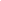 Рис. 2.13. Предельная норма технологического замещения   Если обозначить через ΔК сокращение затрат капитала, а через ΔL - прирост затрат труда, то предельная норма технологического замещения капитала трудом может быть выражена формулойMRTSkl = ΔK/ΔL,где MRTSkl - предельная норма технологического замещения капитала трудом.
   Это отношение отрицательно, так как изокванта - вогнутая кривая. Для измерения степени замещаемости одного ресурса другим используется положительное значение MRTS.
   По данной изокванте можно определить и предельную норму технологического замещения труда капиталом:MRTSlk = ΔL/ΔK,   где MRTSlk - предельная норма технологического замещения труда капиталом.
   Вогнутая форма изокванты показывает, что MRTSlk уменьшается по мере движения по изокванте сверху вниз. Это означает, что труд и капитал не являются абсолютно взаимозаменяемыми, что вызывает определенные трудности при замене капитала трудом, т.е. существуют определенные границы взаимозаменяемости факторов. Они определяются эффективностью использования факторов. По мере замещения в процессе производства капитала все большим количеством труда производительность труда снижается. И наоборот, если труд замещать все большим количеством капитала, то эффективность использования капитала будет уменьшаться. Значит, нужна сбалансированность используемых факторов производства. Сочетание их в процессе производства должно быть оптимальным.Тема 6. ТЕОРИЯ ПРОИЗВОДСТВА2. Закон убывающей предельной производительностиПроизводственные возможности – возможности общества по производству экономических благ при полном и эффективном использовании всех имеющихся ресурсов при данном уровне развития технологии. Возможный выпуск продукции характеризует кривая производственных возможностей.Предположим, что F1 является переменным фактором, тогда как остальные факторы постоянны.Совокупный продукт (Q или ТР) – это количество экономического блага, произведенное с использованием некоторого количества переменного фактора. Разделив совокупный продукт на израсходованное количество переменного фактора, получим средний продукт (АР).Предельный продукт (MP) определяется как прирост совокупного продукта, полученный в результате бесконечно малых приращений количества использованного переменного фактора: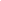 Для измерения производительности труда используется понятие средней производительности или выработки (APL) и предельной производительности или выработки (МPL):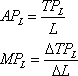 где ТРL – общая производительность труда.Правило замещения факторов производства: отношение приростов двух факторов находится в обратной зависимости от величины их предельных продуктов.Закон убывающей предельной производительности (убывающей отдачи) утверждает, что с ростом использования какого-либо производственного фактора (при неизменности остальных) рано или поздно достигается такая точка, в которой дополнительное применение переменного фактора ведет к снижению относительного и далее абсолютного объемов выпуска продукции. Закон убывающей производительности никогда не был доказан строго теоретически, он выведен экспериментальным путем.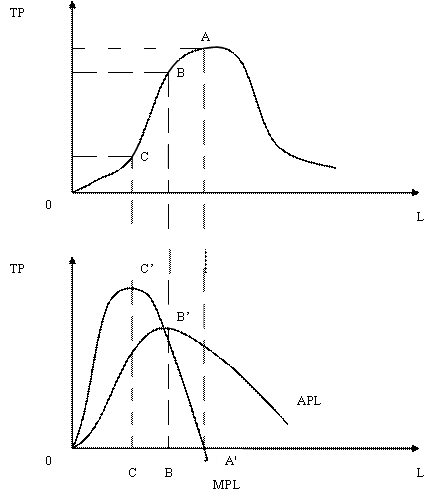 Рис.6.2. Взаимосвязь общего, среднего и предельного продуктовВ точке А достигается максимальный общий продукт (рис.6.2), а предельный продукт равен 0 (МР = 0). В точке С скорость роста функции наибольшая, следовательно, в этой точке предельный продукт максимален. В точке В’ максимума достигает средний продукт (АР), в этой точке пересекаются кривые МР и АР, т.е. МР = АРmax.На участке от 0 до точки В МР > АР. После точки В скорость функции снижается, поэтому МР < АР.На основе производственной функции Кобба-Дугласа можно выделить два свойства функции:1)        при изменении одного фактора производства и неизменности остальных выпуск растет до определенного предела, а затем уменьшается в силу действия закона убывающей отдачи;2)        в рамках данной технологии труд и капитал могут заменять друг друга без изменения объема выпуска.Закон убывающей предельной производительности носит относительный характер. Во-первых, он применим на краткосрочном отрезке времени. Во-вторых, технический прогресс постоянно раздвигает его границы. Первые порции труда, присоединяемые к заданному объему капитала, обеспечивают рост выпуска, опережающий рост количества вовлекаемого в производство труда. Это продолжается до достижения технологически оптимального соотношения труда и капитала.  Дальше рост выпуска начинает отставать от роста количества применяемого труда.Факторы производства используются в производстве только тогда, когда их производительность представляет собой положительную величину. Если обозначить предельный продукт в денежном выражении через MRP, а предельные издержки – через MRC, то правило использования ресурсов может быть выражено равенством:MRP = MRC.КОНТРОЛЬНЫЕ ВОПРОСЫ И ЗАДАНИЯ   1. Раскройте содержание понятий «предприятие», «фирма». Назовите их цели и функции.
   2. Назовите виды предприятий, фирм, пользуясь такими критериями классификации, как организационно-правовые формы предпринимательской деятельности, размеры предприятия.
   3. Назовите и охарактеризуйте факторы производства предприятия.
   4. Что такое производственная функция? Представьте ее алгебраическую и графическую модели. Почему необходим расчет значений производственной функции предприятия?
   5. Охарактеризуйте значение и возможности технологического замещения факторов производства.
   6. Сформулируйте критерии равновесия предприятия. Представьте графическую и алгебраическую модели точки равновесия предприятия.
   7. Назовите категории, характеризующие результат деятельности предприятия.
   8. Охарактеризуйте динамику производительности факторов производства. Что такое закон убывающей отдачи?
   9. Каковы источники увеличения объемов производства предприятия? Охарактеризуйте воздействие эффекта масштаба.2.1 Производственная функция, технология   Производственная функция – это зависимость между количеством и структурой использованных ресурсов (L-труд, K- капитал) и максимально возможным количеством продукции (Q), который фирма способна произвести в течение определенного периода времени.    Производственная функция характеризует данную технологию. Совершенствование технологии, которое обеспечивает новый достигнутый объем выпускаемой продукции при любой комбинации факторов отражается новой производственной функцией.    Набор факторов производства или ресурсов можно представить как затраты труда, капитала(орудия труда  и материалы), тогда производственная функция может быть описана следующим образом:                                                                            Q = f (L, K),где Q - максимальный объем продукции, производимый при данной технологии и данном соотношении труда - L, капитала - К.2.2.Свойства производственной функции   Все производственные функции обладают общими свойствами:   Существуют границы роста объема производства, который может быть достигнут увеличением затрат одного ресурса при неизменных других ресурсах.   Возможна определенная взаимная дополняемость (комплементарность) факторов производства, но без уменьшения объема производства, возможна и определенная взаимозаменяемость этих факторов.   Изменения в применении факторов производства более эластичны на продолжительном отрезке времени, чем в течение короткого периода в деятельности фирмы.   Короткий период времени - это период производства, в течение которого все ресурсы за исключением одного являются неизменными, тогда весь прирост объема производства связан с приростом использования именно данного фактора.   Долгосрочный период времени - это период, в течение которого производитель может изменить все факторы производства данной продукции. В теории продолжительный период времени рассматривают как последовательно сменяющие друг друга короткие периоды.    Совокупный продукт переменного фактора производства (ТР)- это количество продукции, производимой при определенном количестве этого фактора и при прочих неизменных факторах производства.   Средний продукт переменного фактора производства - это отношение совокупного продукта переменного фактора к использованному количеству этого фактора. Например, средний продукт труда AP(L) - это совокупный продукт труда ТР(L), деленный на количество часов труда (L):    Представленная величина представляет собой производительность труда или величину выпуска продукции за каждый час труда.            Средний продукт капитала:                          Предельный продукт переменного фактора производства - это изменение совокупного продукта этого фактора (например, ТРL ) при  изменении на единицу используемого фактора (например, фактор труд (L) меняется на единицу, а капитал не меняется).                                                                                 , где F   фактор производства (L или K).    Закон убывающей отдачи (предельной производительности факторов производства):    В условиях осуществления производственной деятельности фирма должна использовать основные факторы производства в определенной пропорции между постоянными и переменными ресурсами. Если предприятие увеличивает только количество переменных факторов без изменения постоянного фактора, то в этом случае вступает в действие закон убывающей отдачи.    Закон убывающей предельной производительности факторов производства гласит, что если фирма наращивает объем использования только некоторых или одного из факторов производства, то прирост выпуска, приносимый дополнительными объемами этих факторов, в конце концов, начнет снижаться.   В соответствии с законом, непрерывное увеличение использования одного переменного ресурса в сочетании с неизменным количеством других ресурсов на определенном этапе приведет к прекращению роста отдачи, а затем и ее снижению. Следует отметить, что достаточно часто действие закона предполагает постоянство технологического уровня производства, и поэтому переход к более прогрессивной технологии может повысить отдачу независимо от соотношения постоянных и переменных факторов.    Рассмотрим следующий пример. Как на предприятии изменится отдача от переменного фактора в краткосрочном периоде, если часть ресурсов или факторов производства остается постоянной. В краткосрочном периоде предприятие не в состоянии ввести новые цеха, установить новое оборудование и т. д.   Допустим, что предприятие в своей деятельности использует только один переменный ресурс — труд, отдачей которого является производительность. Необходимо определить, как будут изменяться издержки фирмы при постепенном увеличении переменного ресурса (количества рабочих).    В небольшом цехе на 3 единицы оборудования один рабочий делает за смену 5 изделий. С привлечением второго рабочего вдвоем они сделают за смену 12 изделий, третьим — 20, с четвертым — 25, с пятым — тоже 25, с шестым — 20. Присоединение второго рабочего дает прирост 7 единиц, третьего — 8 единиц, четвертого — 5 единиц, пятого — прироста не дает вовсе. Таким образом, уже с четвертой единицы переменного фактора фиксируем убывающую отдачу. То же наблюдаем в случае со средней величиной произведенной продукции. Один рабочий — 5 изделий, два — по 6, три — по 6,7, четыре — по 6,2, пять — по 5, шесть — 3,3. Возникает вопрос, почему так резко падает отдача? Потому что при тех же производственных мощностях (три станка) пятый и шестой рабочие уже не просто лишние, они мешают рациональному производственному процессу.Таблица 5.3Запишем приведенные данные в табл. 5.3 и построим соответствующие графики 5.6 и 5.7.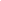 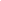    Данные таблицы и графики, построенные по ним, свидетельствуют о том, что начиная с определенного момента, и общая, и предельная, и средняя производительности убывают. В этом проявляется сущность закона убывающей отдачи.     Эффект масштаба    Устранить действие закона убывающей отдачи можно, если фирма откроет дополнительные производства, то есть будут введены в действие новые производственные мощности. По сути, произойдет наращивание производственного потенциала — постоянного ресурса (долгосрочный период)     В долгосрочном периоде использование факторов производства (L и K) необходимо рассматривать как переменные. Это связано с тем, что фирма может активно изменять привлекаемые производственные ресурсы. В данном случае все издержки предприятия будут выступать в качестве переменных. Зависимость между увеличением факторов производства и объемом выпуска характеризуется эффектом масштаба:   Эффект масштаба будет положительным, если при увеличении объемов производства средние валовые издержки уменьшаются, и отрицательным — если они увеличиваются.    Анализ издержек фирмы в краткосрочном и долгосрочном периодах является необходимым, но не достаточным условием при планировании выпуска продукции на ближайшее время и перспективу. Минимизация издержек — это не самоцель, а лишь средство повышения прибыли или сокращения убытков, а в конечном счете — обеспечения стабильности и устойчивости положения фирмы в условиях рынка.    Таким образом, если в краткосрочном периоде для фирмы важно найти оптимальное соотношение факторов производства (K ,L), то в долгосрочном периоде фирмой решается задача выбора необходимого масштаба деятельности фирмы.Производственной функцией называется экономико-математическая модель, с помощью которой можно охарактеризовать зависимость результатов производственной деятельности предприятия, отрасли или национальной экономики в целом от повлиявших на эти результаты факторов.Факторами производственной функции могут являться следующие переменные:1) объём выпущенной продукции (в стоимостном или натуральном выражении);2) объём основного капитала или основных фондов;3) объём трудовых ресурсов или трудовых затрат (измеряемое количеством рабочих или количеством человеко-дней);4) затраты электроэнергии;5) количество станков, потребляемое в производстве и др.Однофакторные производственные функции (т. е. функции с одной факторной переменной) относятся к наиболее простым производственным функциям. В данном случае результативной переменной является объём производства у, который зависит от единственной факторной переменной х. В качестве факторной переменной может выступать любая из вышеназванных переменных.Основными разновидностями однофакторных производственных функций являются:1) линейная однофакторная производственная функция вида:y=β0+β1x,например, производственная функция зависимости объёма производимой продукции от величины затрат определённого ресурса. Линейная однофакторная производственная функция характеризуется двумя особенностями:а) если величина факторной переменной х равна нулю, то объём производства у не будет нулевым, потому что y=β0(β0›0);б) объём произведённой продукции у неограниченно возрастает при увеличении затрат определённого фактора х на постоянную величину β1 (β1›0). Однако данное свойство линейной однофакторной производственной функции чаще всего справедливо только на практике;2) параболическая однофакторная производственная функция вида: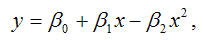 при условиях β0›0, β1›0, β2›0.Данная функция характеризуется тем, что при росте затрат ресурса х, объём произведённой продукции у вначале возрастает до некоторой максимальной величины, а затем снижается до нуля;3) степенная однофакторная производственная функция вида: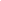 при условиях β0›0, β1›0.Данная функция характеризуется тем, что с ростом затрат ресурса х, объём производства у возрастает без ограничений;4) показательная однофакторная производственная функция вида: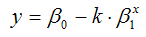 при условиях 0‹β1‹0.Данная функция характеризуется тем, что с ростом затрат ресурса х объём произведённой продукции у также растёт, стремясь при этом к значению параметра β0.5) гиперболическая однофакторная производственная функция вида: 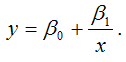 Данная функция практически не применяется при изучении зависимости объёма производства от затрат какого-либо ресурса, потому что нет необходимости в изучении ресурсов, увеличение которых приводит к уменьшению объёма производства.Двухфакторные производственные функции (функции с двумя факторными переменными) характеризуют зависимость объёма производства от каких-либо двух факторов, чаще от факторов объёма основного капитала и трудовых ресурсов. Чаще всего используются такие двухфакторные производственные функции как функции Кобба-Дугласа и Солоу.Для наглядного изображения двухфакторных производственных функций строят графики семейства кривых, основанных на различном сочетании двух факторов, но дающих в результате одно и то же значение объёма выпуска продукции. Кривые, построенные на основании равенства f(x1,x2)=const, называются изоквантами.Изоквантой называется сочетание минимально необходимых ресурсных затрат для заданного уровня объёма производства.Многофакторные производственные функции используются для изучения зависимости объёма производства от n-го количества факторов производства.Общий вид многофакторной производственной функции:y=f(xi),где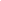 7. К какому фактору производства относится станок?1. к средствам производства2. к оборотным средствам3. к предметам потребления4. к предметам труда43. Уровень производственного труда характеризуют?1. фондоотдача, фондоемкость2. выработка на одного рабочего3. фондовооруженность труда4. прибыль45. В долгосрочном периоде все факторы производства рассматриваются, как?1. постоянные2. переменные3. полные экономические затраты4. упущенные выгоды52. Производственная функция?1. какие затраты нужно осуществить на тот или иной объем выпуска2. наиболее выгодный для фирмы выпуск при данных ценах на ресурсы3. максимальное кол-во продукта, которое можно получить, используя данное сочетание ресурсов4. минимальное кол-во продукции, которое можно получить, используя данное сочетание ресурсов54. Предельный продукт труда – это?1. отношение совокупного выпуска к затратам труда2. прибавка к выпуску, полученная за счет увеличения затрат труда на 1 ед.3. объем выпуска при различных объемах затрат труда4. объем постоянных факторов62. В коротком периоде фирма с целью максимизировать прибыль или минимизировать убытки не должна производить товар, если?1. цена меньше, чем минимальные средние переменные издержки2. цена меньше, чем минимальные переменные издержки3. цена меньше, чем средние постоянные издержки4. минимальные средние издержки меньше, чем предельные издержки63. Производство эффективно, если?1. в нем обеспечено полное использование трудовых ресурсов2. полное использование производственных ресурсов3. полное использование всех имеющихся ресурсов74. Средний продукт - это объем?1. от использования ед. постоянного фактора2. от использования ед. переменного фактора3. от использования доп. ед. переменного ресурса4. в ренте на ед. данного ресурса78. Показатель фондоотдачи характеризуется?1. размер объема выпуска продукции, находящийся на 1 ден. ед. ОПФ2. уровень технической вооруженности труда3. производительность труда4. средние затраты основных фондов, приходящиеся на 1 ден. ед. выпущенной продукции79. Определите, какое из ниже приведенных утверждений верно?1. производство и производительность – это одно и то же2. рост производства автоматически ведет росту производительности3. производительность растет при полном использовании ресурсов4. увеличение производительности приводит, при прочих равных условиях, к росту объема производства80. Оборотные производственные фонды включают?1. незавершенное производство и расходы будущих периодов2. незавершенное производство, расходы будущих периодов и готовую продукцию3. незавершенное производство, расходы будущих периодов производственные запасы4. незавершенное производство, денежные средства и средства производства90. Какое из следующих утверждений, характеризующих связь между TP, AP, MP является не верным?1. AP продолжает расти до тех пор, пока увеличивается MP2. AP достигает максимального уровня до того, как TP становится максимальным3. TP достигает макс. уровня, когда MP=04. TP снижается, если MP91. Если фирма увеличивает затраты на ресурсы на 10 %, а объем возрастает при этом на 15 %, то в этом случае?1. наблюдается отрицательный эффект производства2. наблюдается положительный эффект производства3. действует закон убывающей производительности4. фирма получает максимальную прибыль9. Какая из вышеприведенных производственных функций характеризуется уменьшающейся отдачей от масштаба?
a.  Q=(K2+L2)0,5;
b.  Q=6K+3L;
c.  Q=(KL)0,5;
d.  Q=3K0,4+L0,5.
 
Ответ: г. 
11.  Если технология фирмы характеризуется увеличивающейся отдачей от масштаба, то:
а.  Кривая  краткосрочных издержек понижается вправо;
б.  Краткосрочные издержки меньше долгосрочных средних издержек;
в.  Долгосрочные средние издержки снижаются по мере роста выпуска;
г.  Кривая долгосрочных средних издержек лежит ниже кривой долгосрочных предельных издержек.
 
Ответ: а.9. Какая из вышеприведенных производственных функций характеризуется уменьшающейся отдачей от масштаба?
a. Q=(K2+L2)0,5;
b. Q=6K+3L;
c. Q=(KL)0,5;
d. Q=3K0,4+L0,5.
Ответ: г.Задание №6Если производственная функция определяется уравнением Q=100+12 K²+10L, тогда уравнение предельного продукта капитала имеет видВарианты ответов:MPK=24 K+10LMPK=100 +24 KMPK=100+10LMPK= 24 KРЕШЕНИЕ:Предельный продукт капитала равен первой производной производственной функции по капиталу, т.е. берём производную от Q:(Q)'=(100+12 K² +10L)'=100'+(12К²)'=10 L'=0+12×2К+0=24КМожно проверить это решение следующим рассуждением:Пусть К1 – предыдущее значение капитала, а К2  - последующее значение капитала после увеличения его на одну единицу.,  ∆К = К2 - К1;   ∆Q = Q2 - Q1.  Тогда ∆Q =100+12 (K2)²+10L – [100+12 (K1)²+10L]= =12 (K2)²- 12 (K1)²=12(K2 ─K1 )× (K2+ K1 );МРК=∆Q / ∆К=12(K2 ─K1 )× (K2+ K1 ) / ( К2 - К1 )=12 (K2+ K1 ) Поскольку при бесконечно малом приращении K2 = K1,   то МРК=24 КОтвет: вариант 4.      3. Производственная функция  Q =  имеет отдачу от масштаба, которая может быть обозначена как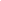       а) нулевая;      б) убывающая;      в) постоянная;      +г) возрастающая;      д) знакопеременнаяЗадание №7Используя данные таблицы, рассчитайте предельные издержки производства первой единицы продукции:Введите ответ: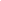 РЕШЕНИЕ:Общие издержки равны сумме постоянных и переменных: TC=FC+VCПредельные издержки (МС)=ТС2 – ТС1 =VC2 – VC1 , так как FC1=FC2Поскольку речь идёт о предельных издержках первой единицы, то предыдущее значение объёма производства равно 0. При нулевом объёме производства постоянные издержки равны 60, а переменные равны 0. Для первой (одной) единицы средние и общие величины совпадают, поэтому МС=100 – 0 =100ОТВЕТ: МС для первой единицы =100Задание №8Предприятие за месяц выпускает и реализует 100 вентилей. Если затраты на производство составляют 12000 ден.ед., а средняя прибыль равна 50 ден. ед., то валовый доход фирмы равен:Введите ответ: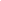 РЕШЕНИЕ:В экономической теории под валовым доходом (ВД) понимается доход от производства и реализации продукции, т.е. произведение количества реализованной продукции на цену единицы продукции. (следует иметь в виду, что в советских моделях хозрасчёта под валовым доходом понималась часть выручки за вычетом материальных затрат). Валовый доход включает в себя как себестоимость продукции, так и прибыль. Общую прибыль находим, умножив среднюю прибыль на количество продукции.ВД=50×100+12000=17000ОТВЕТ: 17000Задание №9Функция спроса на продукцию монополиста Qd =16-P, функция общих издержек фирмы имеет вид ТС=14+Q², тогда максимальную прибыль монополисту обеспечат цена и объём продаж, соответственно равныеВарианты ответов:1) 10 и 62) 8 и 63) 14 и 24) 12 и 4РЕШЕНИЕ:Для монополиста также действует правило: "Максимизация прибыли достигается тогда, когда МС=МR"МС мы можем найти сразу, взяв производную от ТС.МС=(ТС)'=(14 + Q²)'=2 QПредельный доход можно найти, взяв производную от общей выручки, которую можно найти как произведение объёма производства на цену. Нам нужно, чтобы в качестве искомой величины в формуле осталась не Р, а Q. Поэтому мы, воспользовавшись формулой спроса, выразим Р через Q, т.е. Р=16- QВыручка ТR=Р× Q=(16 - Q)× Q=16 Q - Q²MR=(ТR)'=(16 Q - Q²)'=16 - 2 QЕсли МR=МС, то 16 - 2 Q=2 Q, отсюда Q=4,    Р=16-4=12Ответ: вариант 4.Задание №10Рынки совершенной и монополистической конкуренции имеют общую черту:Варианты ответа:поведение каждой фирмы зависит от реакции её конкурентовобладают монопольной властьюна рынке оперирует множество покупателей и продавцоввыпускаются дифференцированные товарыРЕШЕНИЕ:Первый вариант ответа относится к олигополии, второй – к монополии, четвёртый – только к рынку с монополистической конкуренцией. Рынки совершенной и монополистической конкуренции имеют следующую общую черту: на рынке оперирует множество покупателей и продавцов.ОТВЕТ: вариант 3Задание №11Если цена готовой продукции повысится, то фирма, продающая готовую продукцию и покупающая ресурсы на рынках совершенной конкуренции в краткосрочном периодеВарианты ответа:увеличит спрос на ресурсысократит объёмы производствасохранит спрос на ресурсыуменьшит спрос на ресурсыРЕШЕНИЕ:Сокращать объёмы производства при повышении цены может либо фирма-монополист, либо фирма на конкурентном рынке в долгосрочном периоде, когда её потеснят конкуренты или упадёт спрос настолько, что окажется меньше, чем предложение. Повышение цены в краткосрочном периоде делает более выгодным производство данной продукции и фирма расширит её производство. Спрос на ресурсы является производным от спроса на производимую продукцию, причём зависимость прямо пропорциональная.Ответ: вариант 1.Задание №12В таблице приведены данные о возможном получении дохода от инвестиций по годам   При ставке банковского процента, равного 10%, дисконтированная сумма дохода составит:Варианты ответов:2379,1 дол.;1500,6 дол.1280,3 дол.1900,8 дол.;РЕШЕНИЕ:Дисконтированная сумма дохода – это нынешняя ценность будущих доходов. Дисконтируем каждую сумму отдельно в соответствии со сроком и складываем дисконтированные суммы:Сумма дисконтированных доходов = 1000 / (1+0,1) + 1200 / (1+0,1)² = 1900,83Ответ: вариант 4 или 1900,8 дол.Задание №13Если на рынке труда функция спроса описывается уравнением DL= 100 – 2W, а предложение труда    SL=40+4W, где   W – ставка заработной платы, то ставка заработной платы и количество нанятых работников будут соответственноВарианты ответа:8 и 9010 и 80    11 и 1009 и 70                             РЕШЕНИЕ:Равновесие на рынке труда, когда DL  =  SL100 – 2W=40+4W               6W=60     W=10     равновесное количество нанятых работников находим из любой формулы (спроса или предложения труда), оно равно 100 - 2×10=80Ответ: вариант 2.Задание №14Спрос на землю описывается уравнением Qd =500 – 5R, где Q – площадь земельных угодий,  R – арендная плата. Если Q=40, а ставка банковского процента составляет  i = 4%, то цена этого участка будет равна ___________рублейварианты ответов:          2560  460   1900             2300РЕШЕНИЕ:Надо обратить внимание, что в вопросе речь идёт о цене всего участка, а не одного гектара, и рента относится ко всему участку. 40=500-5 R,   5 R=460,     R=92Цена земли= R × 100% / I =92 × 100% / 4% =2300Ответ: вариант 4.S Какие из перечисленных видов ресурсов присутствуют в долгосрочном периоде:N- Постоянные ресурсыN+ Переменные ресурсыN- Общие ресурсы@SЭффект масштаба это:N- Увеличение объемов производстваN+ Соотношение изменения объема производства при изменении количества всех используемых ресурсовN- Соотношение изменения объема производства и численности работников@S Эффект масштаба достигается:N- В долгосрочном периодеN- Когда все ресурсы переменныеN- При наращивании производственных мощностей и увеличении отдачи от ресурсовN+ Все перечисленное верноN- Все перечисленное невернТест № 7
Предельный продукт фактора производства представляет собой:
а) выпуск продукции в расчете на единицу данного переменного ресурса;
б) прирост общего объема продукции в результате дополнительной единицы данного переменного ресурса;
в) выпуск продукции, получаемый при использовании всего объема применяемых факторов производства;
г) выпуск продукции, при котором фирма получает максимальную прибыль;
д) все предыдущие ответы неверны.
Правильный ответ: б).

Тест № 8
В краткосрочном периоде фирма может:
а) варьировать объем применения всех факторов производства;
б) варьировать использование трудовых ресурсов, но не может повлиять на величину используемого капитала;
в) изменить уровень технологии;
г) все предыдущие ответы неверны.
Правильный ответ: б).

Тест № 9
Какое из следующих утверждений относится к характеристике долгосрочного периода деятельности фирмы ?
а) это период, в течение которого не изменяется объем применения некоторых факторов производства;
б) в этом периоде переменные издержки растут быстрее, чем постоянные;
в) в этом периоде издержки являются переменными;
г) период, в течение которого изменяется объем применения всех факторов производства;
д) это период, в течение которого переменные издержки в расчете на единицу продукции растут.
Правильный ответ: в), г).

Тест № 10
Какое из следующих утверждений характеризует условия действия закона убывающей производительности фактора производства ?
а) другие факторы производства остаются неизменными;
б) предельный продукт становится величиной отрицательной;
в) уровень технологии не изменяется;
г) наблюдается отрицательный эффект масштаба;
д) все единицы переменного фактора являются однородными.
Правильный ответ: а), в), д).Задания на окончание вопросаМИКРОЭКОНОМИКА : 92 вопроса с ОТВЕТАМИОсновные формы объединения субъектов хозяйствованияОсновные формы объединения субъектов хозяйствованияОсновные формы объединения субъектов хозяйствованияОсновные формы объединения субъектов хозяйствованияОсновные формы объединения субъектов хозяйствованияОсновные формы объединения субъектов хозяйствованияОсновные формы объединения субъектов хозяйствованияКартельКонсорциумКонцернТрестСиндикатХолдингФинансово-промышленные группы (ФПГ)Первая стадияПервая стадия характеризует собственно процесс .создания и становления предприятия, за которым стоят определенные начальные вложения капитала. Целевая установка на этой стадии - выход на рынок, обеспечение стартового уровня продаж.ВтораястадияНа второй стадии цикла жизни предприятие проводит активную рыночную экспансию, наращивает темпы роста продаж. Целевой установкой является расширение производственных мощностей, захват рынков.Третья стадияНа третьей стадии в центре стоит максимизация валовой выручки, рост прибылей. Целевая установка - борьба за удержание своей доли рынка, рост производственных мощностей отходит на второй план по сравнению с сокращением издержек.Четвертаястадия На четвертой стадии происходит снижение объемов продаж и вместе с ним сокращение прибыли вплоть до возникновения убытков (результаты коммерческой деятельности предприятия становятся отрицательными). На этой стадии единственной целью предприятия становится либо продолжение его операций в течение определенного периода времени для минимизации убытков, либо выживание на рынке (сохранение его жизнеспособности) с последующим использованием его ресурсной базы для новой рыночной экспансии.Краткосрочный производственный период 10.4.1. Краткосрочный производственный период   Предприятие может изменить объемы выпуска продукции в короткий период только если увеличит использование тех или иных переменных факторов.
   Для лучшего понимания взаимосвязи величины используемых факторов и объема выпускаемой продукции предположим, что единственным переменным фактором в данном периоде является труд. Величина других остается неизменной.
   По мере изменения затрат труда (изменения численности работников или количества времени их работы) будет изменяться и объем выпускаемой продукции. Для его характеристики используют такие показатели, как совокупный (общий), средний и предельный продукт.
   Совокупный (общий) продукт (от англ. total product - TP) переменного фактора - это то количество продукта в натуральном выражении, которое произведено при данных затратах переменного фактора и неизменных затратах других факторов производства. Так как за переменный фактор принят труд (L), то совокупный продукт обозначается как TPL.
   Средний продукт (от англ. average produkt - АР) переменного фактора - это отношение совокупного продукта переменного фактора к использованному количеству этого фактора. Средний продукт определяется по формуле: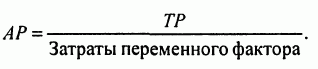    Если переменным фактором является труд, то формула примет следующий вид: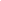    Средний продукт показывает, какой продукт произведен одним работником за определенное время, т.е. характеризует среднюю производительность труда.
   Предельный продукт (от англ. marginal product - МР) переменного фактора - это добавочный продукт, полученный в результате увеличения данного фактора на одну дополнительную единицу при неизменной величине остальных факторов производства. Предельный продукт переменного фактора можно определить по следующей формуле: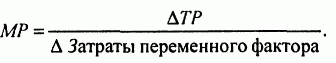    Если затраты переменного фактора - труда - изменились на ΔL, а объем выпускаемой продукции на ΔTPL, то предельный продукт труда MPL будет равен: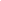    Предельный продукт в данном случае характеризует предельную производительность трудаЗатраты труда (человек), L
   Затраты капитала (машин), К
   Затраты капитала (машин), К
   Затраты капитала (машин), К
   Затраты капитала (машин), К
   Затраты капитала (машин), К
   Затраты капитала (машин), К
   Затраты труда (человек), L
   10
   20
   30
   40
   50
   60
   100
   16
   28
   37
   44
   51
   57
   200
   28
   44
   57
   68
   78
   86
   300
   37
   57
   72
   86
   97
   106
   400
   44
   68
   86
   100
   114
   124
   500
   51
   78
   97
   114
   129
   141
   600
   57
   86
   106
   124
   141
   155
   Количество рабочих (L)Общая производительность (TP)Предельная производительность (MP)Средняя производительность (АР)155521276320867425—6,25255562003,3Эффект масштабаЭффект масштабаЭффект масштабаСостояние отдачиСоотношение темпов объема производства и издержекСостояние издержекВозрастающая отдача от масштаба (положительный эффект масштаба)Объем производства растет быстрее издержекСредние издержки падаютУбывающая отдача от масштаба (отрицательный эффект масштаба)Объем производства растет медленнее издержекСредние издержки возрастаютПостоянная отдача от масштабаОбъем производства и издержки растут одинаковыми темпамиСредние издержки не изменяютсяОбъём производства, ед.123Средние постоянные издержки, руб.603020Средние переменные издержки, руб.10075701 год2 год1000 дол.1200 дол.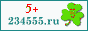 Вопросы и ответы теста по Микроэкономике. 
 
Количество вопросов: 92 
 
 
1. AVC достигают максимальной величины при этом объеме продукции, когда: AVC=TFC 
 
2. Альтернативные издержки – это: количество другого продукта, которым необходимо 
пожертвовать, чтобы увеличить объем производства данного продукта на единицу 
 
3. Амортизационные отчисления расходуется на: закупку машин и оборудования взамен 
изношенных 
 
4. Амортизация основных фондов – это: процесс перенесения стоимости основных фондов 
на себестоимость изготовляемой продукции 
 
5. Большему объему производства соответствует положение изокванты, расположенное 
относительно первоначального: выше и правее 
 
6. В долгосрочном периоде все факторы производства рассматриваются, как: переменные 
 
7. В какой форме получает доход собственник денежного капитала? процента 
 
8. В каком случае кривая производственных возможностей представлена прямой линией? в 
условиях абсолютной заменяемости экономических ресурсов 
 
9. В коротком периоде фирма с целью максимизировать прибыль или минимизировать убытки не 
должна производить товар, если: цена меньше, чем минимальные средние переменные 
издержки 
 
10. В понятие «рентабельность предприятия» входит: относительная доходность, 
измеряемая в процентах к затратам капитала 
 
11. В случае, если, несмотря на изменение цены товара общая выручка не изменится, 
коэффициент ценовой эластичности: равен 1 
 
12. В условиях монополии: предельный доход меньше цены 
 
13. Владелец одной акции АО является его: совладельцем 
 
14. Владельцем облигаций конкретного предприятия является его: кредитором 
 
15. Если предпринимательская фирма получает нулевую экономическую прибыль, то это значит, 
что: фирма не получает и бухгалтерскую прибыль 
 
16. Если производство в отрасли распределено между несколькими фирмами, контролирующими 
рынок, то такая структура рынка называется: олигополией 
 
17. Если спрос на жевательную резинку эластичен по цене, то уменьшение цены на нее приведет 
к: повышению спроса на жевательную резинку 
 
18. Если фирма увеличивает затраты на ресурсы на 10 %, а объем возрастает при этом на 15 %, 
то в этом случае: наблюдается положительный эффект производства 
 
19. Если экономическая система находится в состоянии, характеризующимся точкой на КВП, то 
это означает, что: национальная экономика не может увеличить объем производства 
какого-либо товара, не поступившись другим 
  
20. Закон возрастания альтернативных издержек действует, если КВП имеет: выпуклую форму 
 
21. Закон предложения выражает: прямую связь между ценой и количеством 
продаваемого товара 
 
22. К какому фактору производства относится станок? к средствам производства 
 
23. К постоянным издержкам относятся следующие из перечисленных ниже затрат: заработная 
плата работников управления; затрат на топливо и энергию для технологических 
целей, затрат на охрану помещений; платы за аренду склада готовой продукции 
 
24. Какие из перечисленных факторов оказывают непосредственное влияние на величину 
предельных издержек? общие издержки 
 
25. Какое из предлагаемых определений является лучшим для понятия «предельные издержки»: 
издержки на производство дополнительной единицы продукции 
 
26. Какое из следующих утверждений, характеризующих связь между TP, AP, MP является не 
верным: AP продолжает расти до тех пор, пока увеличивается MP 
 
27. Какой из нижеперечисленных доходов называют предельным: приращение валового 
дохода от продажи дополнительной единицы продукции 
 
28. Какой показатель не участвует в оценки уровня рентабельности: затраты живого труда 
 
29. Колебания рыночного объема спроса на конкретный товар обуславливаются изменениями: 
вкусов и предпочтений потребителей; доходов потребителей; цен на ресурсы 
 
30. Конкуренция – это: борьба покупателей за право покупать товары по более низким 
ценам; борьба производителей за получение наивысшей прибыли; движущая сила 
рынка; экономическая состязательность за достижение наилучших результатов 
 
31. Кривая спроса для фирмы в условиях совершенной конкуренции совпадает с: кривой 
предельного и среднего дохода 
 
32. Кривая спроса на продукцию монополиста: имеет отрицательный доход 
 
33. Кривые безразличия не обладают следующими свойствами: кривая безразличия, лежащая 
выше и правее другой кривой, представляет собой менее предпочтительные для 
потребителя наборы товаров 
 
34. Минимизация какого показателя ведет к росту уровня рентабельности? минимизация 
издержек 
 
35. Можно утверждать, что с ростом цены на продукцию монополиста его общая прибыль: может 
увеличится; может уменьшится; останется без изменений 
 
36. Монополистическая конкуренция характеризуется, что: фирмы, действующие на рынке, 
выпускают разнообразную продукцию 
 
37. Монополия – это: имеется только одна крупная фирма 
 
38. На линии производственных возможностей рост производства одного вида продукта 
сочетается: с уменьшением производства другого вида продукта 
 
39. На рынке совершенной конкуренции при известных спросе и предложении в точке 
равновесия объем продаж: максимальный 
 
40. Неявные издержки – это: альтернативные издержки использования ресурсов, 
являющихся собственностью фирмы 
 
41. Оборотные производственные фонды включают: незавершенное производство, 
денежные средства и средства производства 
 
42. Общая полезность – это: уровень полезности, достигаемый при потреблении данного 
объема благ 
 
43. Одновременный рост предложения товара со снижением спроса на него обязательно 
приведет к: снижению равновесной цены 
 
44. Определите, в каких случаях происходит сдвиг кривой предложения вправо: при росте цен 
на товар-заменитель 
 
45. Определите, какое из ниже приведенных утверждений верно: увеличение 
производительности приводит, при прочих равных условиях, к росту объема 
производства 
 
46. Определите, какой термин отражает способность и желание людей платить за товары и 
услуги: спрос 
 
47. Определите, при каких условиях фирма может увеличить объем выпуска продукции в 
текущий период времени по неизменной цене: если спрос и предложение для данного 
уровня цены возрастут на одну и ту же величину 
 
48. Параллельный сдвиг вправо линейной функции предложения означает: увеличение объема 
предложения 
 
49. Перекрестная эластичность спроса характеризует реакцию: величины спроса одного 
товара на изменение цены другого 
 
50. Показатель фондоотдачи характеризуется: средние затраты основных фондов, 
приходящиеся на 1 денежную единицу выпущенной продукции 
 
51. Постоянные издержки – это: издержки, которые имеют место даже, если продукция не 
производится 
 
52. Предельный доход – это: изменение дохода в результате изменения на единицу 
продаж 
 
53. Предельный продукт труда – это: прибавка к выпуску, полученная за счет увеличения 
затрат труда на 1 единицу 
 
54. При любом данном объеме выпуска общие издержки равны: ATC Ч Q 
 
55. При увеличении выпуска продукции на одних и тех же производственных мощностях 
уменьшаются: ATC 
 
56. Прибыль предприятия может быть рассчитана как: доход минус совокупные издержки 
 
57. Продажа одинаковой продукции разным покупателям по разным ценам — это: ценовая 
дискриминация 
 
58. Производственная функция это: максимальное количество продукта, которое можно 
получить, используя данное сочетание ресурсов 
 
59. Производство эффективно, если в нем обеспечено: полное использование всех 
имеющихся ресурсов 
 
60. Пятое съеденное мороженное принесет меньше удовлетворения, чем первое. Это пример: 
уменьшение предельной полезности 
 
61. Равновесная цена товара – это: цена выше той, которая создает избыточный спрос; 
цена, при которой нет ни избытка, ни дефицита товара; цена, установленная 
правительством 
 
62. Рассматривая модель линейной зависимости VC от объема производства, можно утверждать, 
что от объемов производства не зависят: FC 
 
63. Рентабельность продукции определяется: отношением прибыли от реализации к 
выручке от реализации 
 
64. Решив начать производство, любая фирма, максимизирующая прибыль, должна производить 
такое количество товара, при котором: MR=MC 
 
65. Рынок – это: взаимодействие спроса и предложения; совокупность актов купли–
продажи 
 
66. Рынок товара находится в равновесном положении если: на рынке не существует ни 
избытка, ни дефицита товара; объем спроса на товар равен объему предложения; при 
данной цене намерения покупателей купить данное количество товара с намерениями 
продавцов продать то же количество товара 
 
67. Сдвиг влево кривой предложения может произойти из-за: сокращения числа 
производителей 
 
68. Спрос на благо не эластичен по цене, если ценовая эластичность спроса: меньше 1 
 
69. Среди приведенных ниже утверждений определите правильное: фирма, получая 
бухгалтерскую прибыль, может иметь при этом отрицательную экономическую 
прибыль 
 
70. Средние издержки – это затраты на: единицу продукции 
 
71. Средний продукт — это объем: от использования единицы переменного фактора 
 
72. Товар – это: вещь, обмениваемая на другую вещь или деньги 
 
73. Товар X и Y являются взаимодополняемыми. Снижение цены товара X при прочих равных 
условиях вызовет: рост объема продаж товара Y 
 
74. Точка безубыточности графически соответствует точке пересечения кривых: валовых 
издержек и валового дохода 
 
75. Точка пересечения бюджетной линии с осями координат характеризуется тем, что: находясь 
в них, потребитель тратит весь свой доход на один из товаров 
 
76. Укажите наименее ликвидное средство из перечисленных ниже активов: недвижимость 
 
77. Укажите, что входит в понятие факторы производства: труд, земля, капитал 
 
78. Уровень производственного труда характеризуют: выработка на одного рабочего 
 
79. Установите источники интенсивного пути развития экономической системы: новые 
прогрессивные технологии 
 
80. Установите источники экстенсивного пути развития экономической системы: увеличение 
объема факторов производства 
 
81. Утрата элементами основного капитала потребительской стоимости – это: материальный 
износ 
 
82. Факторы, вызывающие увеличение переменных издержек в краткосрочном периоде: Нет 
правильного ответа 
 
83. Характеристиками экономического блага выступают: способность удовлетворять 
потребность 
 
84. Цена предложения – это: минимальная цена, по которой продавцы согласны 
предложить на рынке данное количество товара 
 
85. Что из нижеперечисленных не является условием совершенной конкуренции: разнообразие 
производства 
 
86. Что понимается под инвестициями в юридическом смысле: капитальные вложения 
 
87. Что произойдет, если государство введет предел цен на некоторый товар на уровне выше 
равновесного? возникнет избыток данного товара 
 
88. Чтобы найти постоянные затраты необходимо: из общих затрат вычесть переменные 
 
89. Экономическая система решает следующие вопросы: что, как, для кого и какой темп 
роста 
 
90. Эластичность спроса по цене измеряется как: относительное изменение в количестве, 
деленное на относительное изменение цены 
 
91. Эффективное по Парето распределение – это распределение, при котором: нет 
возможности повысить благосостояние одного из участников сделки 
 
92. Эффективность использования основных производственных фондов характеризуется 
следующими показателями: фондовооруженность; фондоемкость; фондоотдача 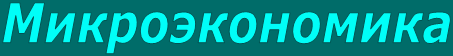 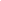 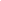 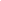 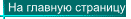 Предыдущий практикум/ Список практикумов/ Следующий практикумПредыдущий практикум/ Список практикумов/ Следующий практикумПредыдущий практикум/ Список практикумов/ Следующий практикум